Date of submission (MM/DD/YYYY):      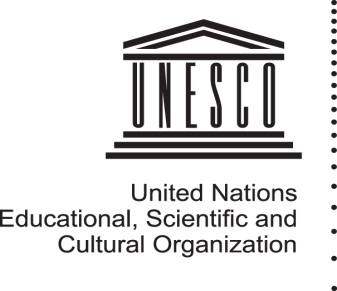 Submission form UNESCO/Emir Jaber al-Ahmad  al-Jaber al-Sabah Prize to Promote Quality Education for Persons with Intellectual Disabilities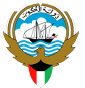 1. Basic Information 1. Basic Information Nomination submitted by: Government of Member State or UNESCO National Commission      or           NGO in official partnership with UNESCO Nomination submitted by: Government of Member State or UNESCO National Commission      or           NGO in official partnership with UNESCO Nomination of:Individual’s work           Organization᾽s work  For Organizations, please specify: National Government  	 National NGO         International NGO   Research Institute/University   Community Organization           School                    Other  Please specify:      Nomination of:Individual’s work           Organization᾽s work  For Organizations, please specify: National Government  	 National NGO         International NGO   Research Institute/University   Community Organization           School                    Other  Please specify:      Name of nominee (individual or implementing organization) :       Name of nominee (individual or implementing organization) :       Title of programme/project, or title of work(s) of nominee :     Title of programme/project, or title of work(s) of nominee :     Country and City/Town:      Country and City/Town:      Timeline of programme/ work :       Starting year:       	Ending year:      	       Ongoing: Timeline of programme/ work :       Starting year:       	Ending year:      	       Ongoing: Operating at: National level  Sub-national/local level   Other  Please specify:      Operating at: National level  Sub-national/local level   Other  Please specify:      Main partner(s):      Main partner(s):      2. Contact Details 2. Contact Details Name of nominee (individual or implementing organization):      Name of nominee (individual or implementing organization):      Job title (or position):      Country:      Full address:      Web site, if any:      Telephone/Fax:      Telephone/Fax:      E-Mail:      E-Mail:      3. Description of nominee3. Description of nomineeFor nominations concerning organizations please describe the history, aim, mandate and governance structure of the institution and include any other relevant information (minimum 250 words):       For nominations concerning organizations please describe the history, aim, mandate and governance structure of the institution and include any other relevant information (minimum 250 words):       For nominations concerning individuals please describe the progressive professional experience of the individual nominee and include any other relevant information  (minimum 250 words):      For nominations concerning individuals please describe the progressive professional experience of the individual nominee and include any other relevant information  (minimum 250 words):      4. Summary of work/programme 4. Summary of work/programme Describe the vision, rationale, main goal and the particular problem or issue that your work/ programme seeks to address. Include specific information pertaining to: a) The involvement of people with disabilities or their families at the conception, planning or implementation stage, b) considerations of the gender dimension; c) the use of Information and Communication Technologies (ICTs).(minimum 300 words):      Describe the vision, rationale, main goal and the particular problem or issue that your work/ programme seeks to address. Include specific information pertaining to: a) The involvement of people with disabilities or their families at the conception, planning or implementation stage, b) considerations of the gender dimension; c) the use of Information and Communication Technologies (ICTs).(minimum 300 words):      5. Objectives5. ObjectivesList and explain the specific objectives of the programme/project (150 words):      List and explain the specific objectives of the programme/project (150 words):      6. Focus area of educational provision (tick where appropriate):6. Focus area of educational provision (tick where appropriate):Early childhood care and education         Primary and lower secondary education         Upper secondary and higher education        Continuous  and adult education     Technical and vocational education and training       Non-formal education / literacy Early childhood care and education         Primary and lower secondary education         Upper secondary and higher education        Continuous  and adult education     Technical and vocational education and training       Non-formal education / literacy 7. Nature of educational support (tick all those that apply) :7. Nature of educational support (tick all those that apply) :Classroom-based activity       Additional in-school learning support             Out-of-school activity  Please specify and describe:      Classroom-based activity       Additional in-school learning support             Out-of-school activity  Please specify and describe:      Training      Please describe (e.g. training directed to families, educators, other professionals etc.):      Training      Please describe (e.g. training directed to families, educators, other professionals etc.):      Policy development  Policy development  Research  Please specify the area of research: Curriculum Teacher training Learning environment Costing and financing Early childhood care and education   Education/ social policies      Other  Please specify:      Research  Please specify the area of research: Curriculum Teacher training Learning environment Costing and financing Early childhood care and education   Education/ social policies      Other  Please specify:      Family services  Family services  Assistive devices or technologies Assistive devices or technologies Advocacy Advocacy Community Based Rehabilitation Community Based Rehabilitation Other  Please specify:      Other  Please specify:      8. Target Groups8. Target GroupsIndicate the target group of your work/programme: Learners (tick according to the age group): Children (0-18) 	Youth (15-24)     Adults  		Policy makers      Practitioners     Teachers/ educators      Parents/ Care givers     Civil society     Other Please specify:      Indicate the target group of your work/programme: Learners (tick according to the age group): Children (0-18) 	Youth (15-24)     Adults  		Policy makers      Practitioners     Teachers/ educators      Parents/ Care givers     Civil society     Other Please specify:      9. Results and Impact9. Results and ImpactList and describe the key achievements of your work. In particular, provide evidence of the impact of your work on enhancing the educational experiences of persons with intellectual disabilities,  and / or on structural, organizational or attitudinal changes (minimum 150 words):      List and describe the key achievements of your work. In particular, provide evidence of the impact of your work on enhancing the educational experiences of persons with intellectual disabilities,  and / or on structural, organizational or attitudinal changes (minimum 150 words):      Describe how your work has advanced the right to education for persons with disabilities in consistency with the principles of inclusive education(minimum 100 words):      Describe how your work has advanced the right to education for persons with disabilities in consistency with the principles of inclusive education(minimum 100 words):      10. Funding 10. Funding List the main funding sources of your work/programme:      Government (national or local)  	Private Sector  National NGO International NGO  Bilateral Donor  Multilateral donor University/Research Centre Self-financed  Other (please specify):      List the main funding sources of your work/programme:      Government (national or local)  	Private Sector  National NGO International NGO  Bilateral Donor  Multilateral donor University/Research Centre Self-financed  Other (please specify):      11. Accompanying materials 11. Accompanying materials List documents or materials that will accompany this application*: Films, audio visual material available about programme (in DVD or CD-ROM):      Documents, published research studies / reports available about the programme:      Internal or external evaluations of the programme, reports on impact assessments:      Teaching and learning materials:      (*NB: Supporting materials in a language other than English and French, must be accompanied by a brief explanatory summary in either language)  List documents or materials that will accompany this application*: Films, audio visual material available about programme (in DVD or CD-ROM):      Documents, published research studies / reports available about the programme:      Internal or external evaluations of the programme, reports on impact assessments:      Teaching and learning materials:      (*NB: Supporting materials in a language other than English and French, must be accompanied by a brief explanatory summary in either language)  